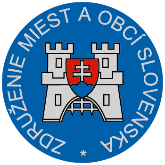 Materiál na rokovanie Hospodárskej a sociálnej rady SRdňa 9. 12. 2019								        k bodu č. 2Stanovisko ZMOSk návrhu zákona, ktorým sa mení a dopĺňa zákon č. 177/2018 Z. z. o niektorých opatreniach na znižovanie administratívnej záťaže využívaním informačných systémov verejnej správy a o zmene a doplnení niektorých zákonov (zákon proti byrokracii) v znení zákona č. 221/2019 Z. z. a ktorým sa menia a dopĺňajú niektoré zákonyVšeobecne k návrhu:Návrh zákona predkladá  Úrad podpredsedu vlády Slovenskej republiky pre investície a informatizáciu ako iniciatívny materiál.Prijatím zákona č. 177/2018 Z. z. o niektorých opatreniach na znižovanie administratívnej záťaže využívaním informačných systémov verejnej správy a o zmene a doplnení niektorých zákonov (zákon proti byrokracii) ako aj zákona č. 221/2019 Z. z. došlo v súlade s princípom „jeden krát a dosť“ k zrušeniu povinností predkladania listinných výpisov z obchodného registra, živnostenského registra, katastra nehnuteľností, registra trestov, výpisov z registra mimovládnych organizácií, potvrdení o návšteve školy, potvrdení o nedoplatkoch na sociálnom poistení, nedoplatkoch na zdravotnom poistení, nedoplatkoch voči daňovým úradom a colným úradom a potvrdení o dôchodkových dávkach a nemocenských dávkach ako povinných príloh v listinnej podobe. Fyzické osoby a právnické osoby sú naďalej v mnohých ďalších konaniach na základe osobitných zákonov povinné preukazovať prostredníctvom výpisov a potvrdení v listinnej podobe orgánom verejnej moci skutočnosti, ktoré sú evidované v informačných systémoch verejnej správy.  Predkladaný návrh zákona pokračuje v odbúravaní administratívnej záťaže fyzických osôb a právnických osôb prostredníctvom tzv. tretej vlny znižovania administratívnej záťaže a rozširuje rozsah údajov evidovaných v informačných systémoch verejnej správy a zároveň oslobodzuje fyzické osoby a právnické osoby od povinnosti predkladať potvrdenia a výpisy v listinnej podobe ako: kópia rodného listu, kópia sobášneho listu, kópia úmrtného listu,  potvrdenie o neporušení zákazu nelegálneho zamestnávania,  potvrdenie o pobyte, potvrdenie o pridelení IČO,  výpis z centrálneho registra hospodárskych zvierat, potvrdenie, že hospodársky subjekt nie je v reštrukturalizácii, nie je v konkurze ani na neho nie vyhlásený konkurz a potvrdenie že hospodársky subjekt nie je v likvidácii.Návrhom zákona sa v jednotlivých novelizačných článkoch vypúšťa z osobitných predpisov zákonná povinnosť fyzických osôb a právnických osôb prikladať v jednotlivých konaniach pri kontakte s orgánmi verejnej moci listinné výpisy resp. dokladovať nimi skutočnosti, ktoré si orgány verejnej moci vedia preveriť prostredníctvom informačných systémov verejnej správy. Pripomienky k návrhu:ZMOS k predloženému návrhu zákona neuplatňuje pripomienky. Záver:ZMOS navrhuje, aby Hospodárska a sociálna rada SR odporučila predložený návrh zákona na ďalšie legislatívne konanie.									Branislav Tréger									predseda ZMOS